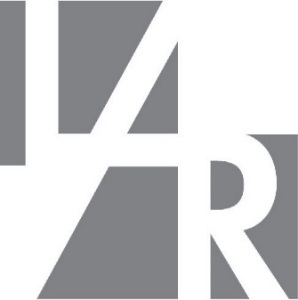 2022 M. LIETUVOS ARCHITEKTŲ RŪMŲ NARIŲ PAKARTOTINIO SUSIRINKIMO DARBOTVARKĖ10.45-11.00 val. Dalyvių registracija.11.00–11.15 val. Lietuvos architektų žiedo apdovanojimai.11.15–11.45 val. Pirmininkaujančiųjų, sekretoriaujančių ir balsų skaičiavimo komisijos rinkimai. Susirinkimo darbotvarkės tvirtinimas.11.45-12.00 val. Rūmų veiklos ataskaitos pristatymas.12.00-12.15 val. Rūmų finansinės veiklos ataskaitos pristatymas.12.15-12.45 val. Rūmų veiklos ataskaitos ir finansinės veiklos ataskaitos svarstymas, tvirtinimas.12.45–13.45 val. Pietų pertrauka.13.45–14.45 val. Užsiregistravusių narių pasisakymai.14.45–15.30 val. Statuto pakeitimo projekto pristatymas, svarstymas, tvirtinimas.15.30–16.00 val. 2022 m. biudžeto projekto pristatymas, svarstymas, tvirtinimas.16.00–16.15 val. Profesinės civilinės atsakomybės draudimo Lietuvos architektų rūmų nariams ataskaitos pristatymas ir 2023 m. specialaus draudimo Lietuvos architektų rūmų nariams pasiūlymo svarstymas, tvirtinimas.16.15 – 16.20 val. Susirinkimo uždarymas. 